 государственное бюджетное общеобразовательное учреждение Самарской области средняя общеобразовательная школа с. Новое Усманово муниципального района Камышлинский Самарской области
446973 Самарская область Камышлинский район с. Новое Усманово, ул. Интернациональная, 22
Телефон 88466435133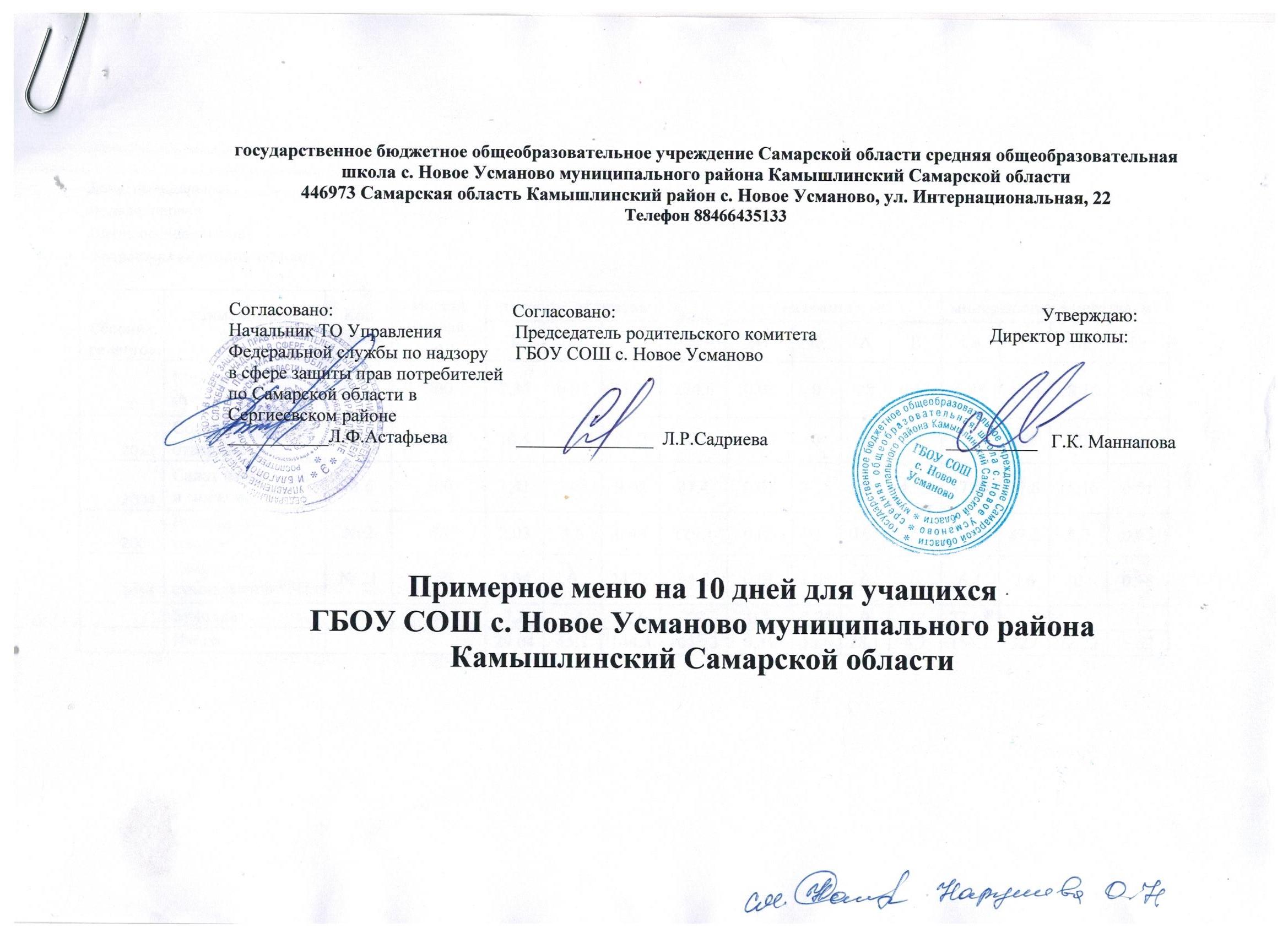 Ежедневное менюДень: понедельник  9 ноябряДень: понедельник  9 ноябряНеделя: перваяНеделя: перваяСезон: осенне-зимнийСезон: осенне-зимнийВозрастная категория: до 11 летВозрастная категория: до 11 летВозрастная категория: до 11 летСборник рецептовнаименование блюдаКод блюдаВыход блюда (гр.)пищевые веществапищевые веществапищевые веществаЭн.ц. ккал.витамины, мгвитамины, мгвитамины, мгвитамины, мгминеральные вещества, мгминеральные вещества, мгминеральные вещества, мгминеральные вещества, мгСборник рецептовнаименование блюдаКод блюдаВыход блюда (гр.)БЖУЭн.ц. ккал.В1САЕСаРMgFe2011Макароны отварные№ 131505,524,5226,45168,450,060210,134,8637,221,121,112011Сосиски отварные№ 16808,321616,96179,20,0300019,2127161,442011Сосиски отварные№ 16808,321616,96179,20,0300019,2127161,442004Салат из капусты и моркови№ 6600,853,055,4152,440,0219,504,5222,4216,69,10,312011Чай с сахаром№ 202000,20142800006000,42004Бутерброд с маслом № 2502,038,60,44129,10,0500,050,0552,287,28,90,652011Компот из сухофруктов№ 212000,04024,7694,20,011,08006,43,600,18Булочка407,85,453,62980,10,040027,681Итого:24,7637,57141,6949,390,2720,621,14,7138,827255,125,09День: вторник    10 ноябряДень: вторник    10 ноябряНеделя: перваяНеделя: перваяСезон: осенне-зимнийСезон: осенне-зимнийВозрастная категория: до 11 летВозрастная категория: до 11 летВозрастная категория: до 11 летСборник рецептовнаименование блюдаКод блюдаВыход блюда (гр.)пищевые веществапищевые веществапищевые веществаЭн.ц. ккал.витамины, мгвитамины, мгвитамины, мгвитамины, мгминеральные вещества, мгминеральные вещества, мгминеральные вещества, мгминеральные вещества, мгСборник рецептовнаименование блюдаКод блюдаВыход блюда (гр.)БЖУЭн.ц. ккал.В1САЕСаРMgFe2004Какао№ 232004,624,0243,8177,560,052,060,010,17158,712615,20,672011Гуляш№ 1910019,7217,894,76168,20,171,281,492,2524,3619526,012,322011Гречка№ 141507,465,6135,84230,450,1800,02012,9820967,53,952011Салат из свеклы№ 5600,863,655,0256,340,015,702,321,0924,612,540,82011Сок№ 2420010,220,2920,02400,21417180,82004Бутерброд с маслом № 2502,038,60,44129,10,0500,050,0552,287,28,90,65Булочка407,85,453,62980,10,040027,681Итого:41,4636,77163,21022,60,5313,11,524,92258,8571139,39,54День: среда     11 ноябряДень: среда     11 ноябряНеделя: перваяНеделя: перваяСезон: осенне-зимнийСезон: осенне-зимнийВозрастная категория: до 11 летВозрастная категория: до 11 летВозрастная категория: до 11 летСборник рецептовнаименование блюдаКод блюдаВыход блюда (гр.)пищевые веществапищевые веществапищевые веществаЭн.ц. ккал.витамины, мгвитамины, мгвитамины, мгвитамины, мгминеральные вещества, мгминеральные вещества, мгминеральные вещества, мгминеральные вещества, мгСборник рецептовнаименование блюдаКод блюдаВыход блюда (гр.)БЖУЭн.ц. ккал.В1САЕСаРMgFe2011ЩИ из свежей капусты со сметаной с куриным мясом№ 72501,754,898,4984,750,0618,50043,3347,622,250,82010Винегрет овощной № 4600,823,715,0656,880,046,1504,5413,922712,450,512011Сыр№ 1102,322,05036,400,07260,1288503,50,12004Кисель№ 222000015,349,60,025,60,0303,215,820Хлеб пшеничный403,061,219,9104,80,0600014,887,2261,12011Чай с сахаром№ 202000,20142800006000,4Плюшка407,85,453,62980,10,040027,681Итого:15,9517,25116,4658,430,2830,3264,66196,922866,23,91День: четверг   12 ноябряДень: четверг   12 ноябряНеделя: перваяНеделя: перваяСезон: осенне-зимнийСезон: осенне-зимнийВозрастная категория: до 11 летВозрастная категория: до 11 летВозрастная категория: до 11 летСборник рецептовнаименование блюдаКод блюдаВыход блюда (гр.)пищевые веществапищевые веществапищевые веществаЭн.ц. ккал.витамины, мгвитамины, мгвитамины, мгвитамины, мгминеральные вещества, мгминеральные вещества, мгминеральные вещества, мгминеральные вещества, мгСборник рецептовнаименование блюдаКод блюдаВыход блюда (гр.)БЖУЭн.ц. ккал.В1САЕСаРMgFe2005Картофельное пюре№ 122004,086,427,261830,1824,234049,3115371,342011Котлета№ 178012,449,2412,561830,080,12230,653513325,71,22011Чай с сахаром№ 202000,20142800006000,42011Сок№ 2420010,220,2920,02400,21417180,82004Бутерброд с маслом № 2502,038,60,44129,10,0500,050,0552,287,28,90,65Булочка407,85,453,62980,10,040027,681Итого:27,5529,84128,1913,10,4328,457,10,9184,235389,65,39День: пятница     13 ноябряДень: пятница     13 ноябряНеделя: перваяНеделя: перваяСезон: осенне-зимнийСезон: осенне-зимнийВозрастная категория: до 11 летВозрастная категория: до 11 летВозрастная категория: до 11 летСборник рецептовнаименование блюдаКод блюдаВыход блюда (гр.)пищевые веществапищевые веществапищевые веществаЭн.ц. ккал.витамины, мгвитамины, мгвитамины, мгвитамины, мгминеральные вещества, мгминеральные вещества, мгминеральные вещества, мгминеральные вещества, мгСборник рецептовнаименование блюдаКод блюдаВыход блюда (гр.)БЖУЭн.ц. ккал.В1САЕСаРMgFe2011Суп картофельный с горохом и с куриным мясом№ 92505,495,2816,33134,750,235,810038,0887,235,32,03Хлеб пшеничный403,061,219,9104,80,0600014,887,2261,12011Сыр№ 1102,322,05036,400,07260,1288503,50,12004Салат из капусты и моркови№ 6600,853,055,4152,440,0219,504,5222,4216,69,10,312011Компот из сухофруктов№ 212000,04024,7694,20,011,08006,43,600,182011Чай с сахаром№ 202000,20142800006000,4Булочка407,85,453,62980,10,040027,681Итого:19,7616,98134748,590,4226,5264,64203,424573,95,12Неделя: первая 9 ноябряНеделя: первая 9 ноябряСезон: осенне-зимнийСезон: осенне-зимнийВозрастная категория: с 11 летВозрастная категория: с 11 летСборник рецептовнаименование блюдаКод блюдаВыход блюда (гр.)пищевые веществапищевые веществапищевые веществаЭн.ц. ккал.витамины, мгвитамины, мгвитамины, мгвитамины, мгминеральные вещества, мгминеральные вещества, мгминеральные вещества, мгминеральные вещества, мгСборник рецептовнаименование блюдаКод блюдаВыход блюда (гр.)БЖУЭн.ц. ккал.В1САЕСаРMgFe2011Макароны отварные№ 132007,366,0235,26224,60,080280,136,4849,628,161,482011Сосиски отварные№ 1610010,42021,22240,0400024159201,82011Сосиски отварные№ 1610010,42021,22240,0400024159201,82004Салат из капусты и моркови№ 61001,415,089,0287,40,0332,504,5237,3727,615,160,512004Бутерброд с маслом № 2502,038,60,44129,10,0500,050,0552,287,28,90,652011Компот из сухофруктов№ 212000,04024,7694,20,011,08006,43,600,18Булочка407,85,453,62980,10,040027,681Итого:29,0445,1144,31057,30,3133,628,14,7154,132772,225,62День: вторник 10 ноябряДень: вторник 10 ноябряНеделя: перваяНеделя: перваяСезон: осенне-зимнийСезон: осенне-зимнийВозрастная категория: с 11 летВозрастная категория: с 11 летСборник рецептовнаименование блюдаКод блюдаВыход блюда (гр.)пищевые веществапищевые веществапищевые веществаЭн.ц. ккал.витамины, мгвитамины, мгвитамины, мгвитамины, мгминеральные вещества, мгминеральные вещества, мгминеральные вещества, мгминеральные вещества, мгСборник рецептовнаименование блюдаКод блюдаВыход блюда (гр.)БЖУЭн.ц. ккал.В1САЕСаРMgFe2004Какао№ 232004,624,0243,8177,560,052,060,010,17158,712615,20,672011Гуляш№ 1910023,819,525,742030,211,5402,2529,423531,392,82011Гречка№ 142009,947,4847,78307,260,2400,02017,3278905,262011Салат из свеклы№ 51001,436,098,3693,90,029,502,335,154120,91,332004Бутерброд с маслом № 2502,038,60,44129,10,0500,050,0552,287,28,90,65Булочка407,85,453,62980,10,040027,681Итого:47,5942,51159,31079,70,6213,10,034,72268,2680157,511,06День: среда    11 ноябряДень: среда    11 ноябряНеделя: перваяНеделя: перваяСезон: осенне-зимнийСезон: осенне-зимнийВозрастная категория: с 11 летВозрастная категория: с 11 летСборник рецептовнаименование блюдаКод блюдаВыход блюда (гр.)пищевые веществапищевые веществапищевые веществаЭн.ц. ккал.витамины, мгвитамины, мгвитамины, мгвитамины, мгминеральные вещества, мгминеральные вещества, мгминеральные вещества, мгминеральные вещества, мгСборник рецептовнаименование блюдаКод блюдаВыход блюда (гр.)БЖУЭн.ц. ккал.В1САЕСаРMgFe2011ЩИ из свежей капусты со сметаной с куриным мясом№ 72501,754,898,4984,750,0618,50043,3347,622,250,82010Винегрет овощной № 41001,366,188,4494,80,0610,304,5423,24520,750,852011Сыр№ 1102,322,05036,400,07260,1288503,50,12004Кисель№ 222000015,349,60,025,60,0303,215,820Хлеб пшеничный403,061,219,9104,80,0600014,887,2261,1Плюшка407,85,453,62980,10,040027,681Итого:16,2919,72105,7668,350,334,4264,66200,224674,53,85День: четверг    12 ноябряДень: четверг    12 ноябряНеделя: перваяНеделя: перваяСезон: осенне-зимнийСезон: осенне-зимнийВозрастная категория: с 11 летВозрастная категория: с 11 летСборник рецептовнаименование блюдаКод блюдаВыход блюда (гр.)пищевые веществапищевые веществапищевые веществаЭн.ц. ккал.витамины, мгвитамины, мгвитамины, мгвитамины, мгминеральные вещества, мгминеральные вещества, мгминеральные вещества, мгминеральные вещества, мгСборник рецептовнаименование блюдаКод блюдаВыход блюда (гр.)БЖУЭн.ц. ккал.В1САЕСаРMgFe2005Картофельное пюре№ 122004,086,427,261830,1824,234049,3115371,342011Котлета№ 1710015,5511,5515,7228,750,10,1528,80,6543,7516632,131,52011Чай с сахаром№ 202000,20142800006000,42004Бутерброд с маслом № 2502,038,60,44129,10,0500,050,0552,287,28,90,65Булочка407,85,453,62980,10,040027,681Итого:29,6631,95111866,850,4324,462,80,7178,936978,034,89День: пятница      13 ноябряДень: пятница      13 ноябряНеделя: перваяНеделя: перваяСезон: осенне-зимнийСезон: осенне-зимнийВозрастная категория: с 11 летВозрастная категория: с 11 летСборник рецептовнаименование блюдаКод блюдаВыход блюда (гр.)пищевые веществапищевые веществапищевые веществаЭн.ц. ккал.витамины, мгвитамины, мгвитамины, мгвитамины, мгминеральные вещества, мгминеральные вещества, мгминеральные вещества, мгминеральные вещества, мгСборник рецептовнаименование блюдаКод блюдаВыход блюда (гр.)БЖУЭн.ц. ккал.В1САЕСаРMgFe2011Суп картофельный с горохом и с куриным мясом№ 92505,495,2816,33134,750,235,810038,0887,235,32,03Хлеб пшеничный403,061,219,9104,80,0600014,887,2261,12011Сыр№ 1102,322,05036,400,07260,1288503,50,12004Салат из капусты и моркови№ 61001,415,089,0287,40,0332,504,5237,3727,615,160,512011Компот из сухофруктов№ 212000,04024,7694,20,011,08006,43,600,18Булочка407,85,453,62980,10,040027,681Итого:20,1219,01123,6755,550,4339,5264,64212,325679,964,92